РЕШЕНИЕ
Глазовской городской Думы
шестого созыва№ 592	27 мая 2020 годаО назначении Главы города Глазова ответственным за организацию работ по подготовке объектов жилищно-коммунального хозяйства к отопительному периоду и надлежащее прохождение отопительного периода 2020-2021 годов на территории муниципального образования «Город Глазов» Руководствуясь Федеральным законом от 06.10.2003 № 131-ФЗ «Об общих принципах организации местного самоуправления в Российской Федерации», Уставом города Глазова, во исполнение распоряжения Правительства Удмуртской Республики от 15.04.2020 № 439-р «О мерах по подготовке и проведению отопительного периода 2020-2021 годов в Удмуртской Республике»,Глазовская городская Дума решает:1. Назначить Главу города Глазова Коновалова С.Н. ответственным за организацию работ по подготовке объектов жилищно-коммунального хозяйства к отопительному периоду 2020-2021 годов, за прохождение отопительного периода 2020-2021 годов, за организацию взаимодействия с органами государственной власти, органами местного самоуправления в Удмуртской Республике и организациями жилищно-коммунальной сферы по ликвидации аварийных ситуаций на объектах жилищно-коммунального хозяйства в муниципальном образовании «Город Глазов», в установленном законодательством порядке.2. Настоящее решение подлежит официальному опубликованию в средствах массовой информации.ПредседательГлазовской городской Думы			И.А. Волковгород Глазов«28» мая 2020 года Городская Дума муниципального образования «Город Глазов» (Глазовская городская Дума)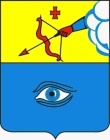 «Глаз кар» муниципал кылдытэтлэн кар Думаез (Глаз кар Дума)